COLLEGE OR UNIT NAME GOES HERE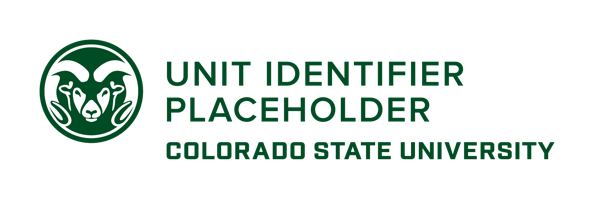 DEPARTMENT NAME GOES HEREAddress 1Address 2Fort Collins, CO 80523cvmbs.colostate.edu (URL without www goes here)November 7, 2023Dear Cam the Ram:Lorem ipsum dolor sit amet, consectetur adipiscing elit. Etiam nec orci sit amet turpis ultricies consectetur. Maecenas lacinia sed risus in convallis. Sed euismod ipsum felis, bibendum enim rhoncus non. Donec accumsan ante enim, sed efficitur lorem consequat ac. Suspendisse non tellus enim. Fusce libero ipsum, dapibus congue consectetur non, semper vitae est.HOW TO USE THIS TEMPLATE:Obtain your Unit Identifier:Email branding@colostate.edu to obtain your Unit Identifier.Change signature at top:Click on the “UNIT IDENTIFIER PLACEHOLDER” image, right click, select “Change Picture…”Choose your Unit identifier ending in -H357.png then click “Insert.”Your Unit Identifier should maintain the “Unit Identifier Placeholder” size and placement but may need adjustment so the Ram’s head symbol is left aligned with the text.Please note that the line separator (pg. 1) and the Ram’s head symbol (pg. 2) are in the header. When typing in the main body of the page, the header content appears faded. However, these areas print and save in full color.Change address:Highlighting only one line at a time, type in your college’s/unit’s information at the top of the letter.Tip: When entering a URL, do not include “www.”If pasting text to this document, select “Keep Text Only” from the clipboard dropdown menu after pasting.
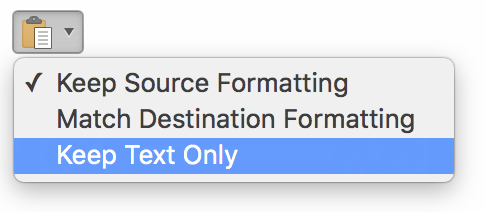 Only use the font Arial for CSU correspondence. Only use CSU brand colors (“Theme Colors”) for text, charts, highlights, etc.
 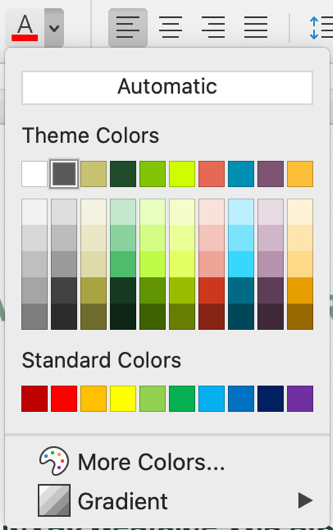 Lorem ipsum dolor sit amet, consectetur adipiscing elit. Etiam nec orci sit amet turpis ultricies consectetur. Maecenas lacinia sed risus in convallis. Duis non auctor diam, ac rutrum lorem. Nulla et mauris sit amet nisi ultrices eleifend eleifend vitae ex. Proin scelerisque justo eu metus malesuada, a mattis quam dignissim. Curabitur tempus sapien vitae orci aliquam, at tempus odio eleifend. Sed et ligula nisl. Sed elementum ornare velit vitae tempus. Integer at neque eu dui aliquet fermentum quis id diam.Curabitur quis mattis dolor, eu cursus odio. Sed felis tellus, cursus at tellus non, lacinia tempor est. Donec quam nisi, malesuada eu ex sed, mattis faucibus augue. Proin eu fringilla sem, sit amet venenatis libero. Duis molestie mi nisi. Nam eu viverra enim. Vivamus et risus efficitur, imperdiet augue eget, convallis felis. Duis tincidunt eget ante id maximus. Vestibulum ex elit, mattis eget nisl quis, sodales volutpat dolor. Sed rhoncus lacus eget efficitur maximus. Etiam molestie ante urna, vitae congue felis suscipit at.(Example of second page.)Suspendisse aliquet arcu dolor, et condimentum ipsum viverra quis. Ut tincidunt sapien ut turpis efficitur, et dignissim dolor fermentum. Duis erat mi, tincidunt et porta at, cursus id massa. Vestibulum egestas purus felis, vitae semper turpis egestas quis. Phasellus iaculis vulputate feugiat. Donec eu facilisis orci. Quisque erat neque, aliquam in enim sed, scelerisque vulputate neque. Aliquam eget suscipit tortor, in pretium turpis. Nulla sodales lacus mauris, in gravida justo pharetra ac. Nulla gravida nisl ac dignissim tempor. In sagittis commodo faucibus. Nunc vitae mollis ipsum. In hac habitasse platea dictumst. Suspendisse non malesuada felis, quis tincidunt mauris. Etiam semper quam nec quam tincidunt luctus. Proin volutpat purus eu mauris convallis, scelerisque venenatis velit laoreet.Maecenas quis sollicitudin quam. Aenean molestie risus at eros maximus, sit amet vestibulum dui sodales. Suspendisse dapibus sollicitudin imperdiet. Quisque diam augue, pulvinar at est interdum, tempor rutrum nulla. Mauris ac neque purus. Sed aliquam consequat mattis. Mauris lectus ex, efficitur in libero et, venenatis suscipit purus. Praesent commodo cursus magna, vel scelerisque nisl consectetur et. Maecenas sed diam eget risus varius blandit sit amet non magna. Duis mollis, est non commodo luctus, nisi erat porttitor ligula, eget lacinia odio sem nec elit. Nulla vitae elit libero, a pharetra augue. Lorem ipsum dolor sit amet, consectetur adipiscing elit. Cum sociis natoque penatibus et magnis dis parturient montes, nascetur ridiculus mus. Duis mollis, est non commodo luctus, nisi erat porttitor ligula, eget lacinia odio sem nec elit.Lorem ipsum dolor sit amet, consectetur adipiscing elit. Etiam nec orci sit amet turpis ultricies consectetur. Maecenas lacinia sed risus in convallis. Duis non auctor diam, ac rutrum lorem. Nulla et mauris sit amet nisi ultrices eleifend eleifend vitae ex. Proin scelerisque justo eu metus malesuada, a mattis quam dignissim. Curabitur tempus sapien vitae orci aliquam, at tempus odio eleifend. Sed et ligula nisl. Sed elementum ornare velit vitae tempus. Integer at neque eu dui aliquet fermentum quis id diam.Nunc sit amet nibh ac purus ornare semper quis vitae libero. Donec id tortor molestie, hendrerit risus sed, consectetur mi. Aliquam malesuada lectus eu felis placerat eleifend non eu erat. Duis a egestas ipsum. Quisque aliquet ullamcorper arcu, id volutpat mi condimentum quis. Aliquam rhoncus sem ac iaculis mollis. Nullam rutrum justo eget felis dignissim, non semper ipsum suscipit. Cras eu eleifend dolor. Nullam lacinia in libero faucibus convallis. Nunc vitae facilisis mi. Fusce ac nulla sem. Vivamus quis vehicula urna. Mauris tempus libero eget tellus volutpat, vel aliquet leo interdum. Nulla eu nisl nec massa gravida aliquet quis nec metus.Name Goes HereTitle Goes Here